Common Factors – Answer KeyDate:	Name:What is a common factor? Common factors are factors that are the same between two different numbers that are being compared. What is a “greatest common factor?” A greatest common factor is the largest factor that divides perfectly into two or more numbers. Here are examples of how to use a Venn diagram to visually display the common and uncommon factors when comparing two different numbers. Example #1- Comparing 8 and 12The common factors of 8 and 12 are 1, 2, and 4. The greatest (largest) common factor is 4. 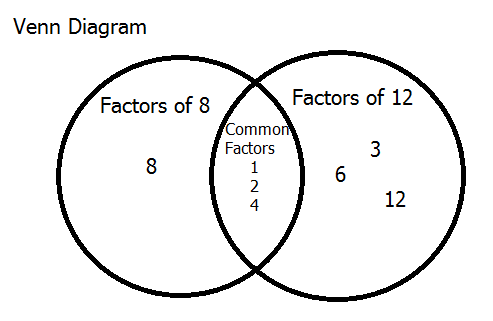 81 x 82 x 4 121 x 12 2 x 63 x 4Example #2- Comparing 36 and 12 The common factors of 36 and 12 are 1, 2, 3, 4, 6, and 12. The greatest (largest) common factor is 12.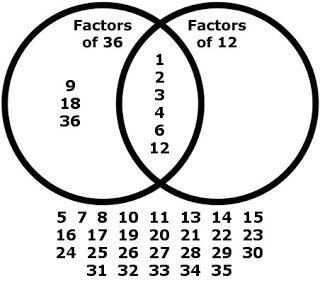 361 x 362 x 183 x 124 x 9121 x 12 2 x 6 3 x 4